Hoofdstuk 4: Intracellulaire compartimenten: Eiwit-sortingEiwitten bepalen structurele en functionele eigenschappen van organellen Enzymatische katalyseSelectief transport van moleculen: in en outBepaalde eiwitten zijn organel-specifieke oppervlakte merkers  zorgen voor transport van juiste moleculen op juiste plaatsBelangrijkste organellen van dierlijke cellenOrganel-membraan bevatten specifieke transport eiwitten voor transport van metabolieten Organellen moeten ook organel-specifieke eiwitten kunnen transporteren Meestal karakteristieke positie in cel, vereist interactie met cytoskelet Meeste organellen kunnen niet de novo geconstrueerd worden, maar vereisen vooraf bestaande informatie in het organel zelf4 grote families van intracellulaire compartimentenNucleus en cytosol Nucleus DNA en RNA synthese Cytosol Eiwitsynthese/degradatieIntermediair metabolisme:Degradatie kleine moleculen Synthese van moleculen als bouwstenen voor macromoleculen Cytoplasma = cytosol + cytoplasmatische organellenAlle organellen die functioneren in secroterische en endocytotische pathwaysEndoplasmatisch reticulum (ER)Ruw ERBekleed met ribosomen aan cytosolische zijdeGlad ER Geen ribosomen Synthese solubele (oplosbaar) en integrale membraan eiwitten Transport van deze in ER lumen terwijl ze gesynthetiseerd worden Synthese van lipiden Stockage van Ca2+ Golgi apparaat Ontvangt eiwitten, lipiden van ER,Zorgt voor verzending van deze moleculen naar andere locaties, meestal in parallel met bepaalde covalente modificatiesBestaat uit Golgi cisternae Mitochondriën/chloroplasten (planten)Generen ATP als energiebron Converteren energieChloroplasten zijn een bepaalde vorm van plastiden die ook andere functies hebben in plantcellen Plastiden Lysosomen Bevatten digestieve enzymesDegradatie van dysfunctionele organellen Degradatie van macromoleculen en andere partikels die door endocytose werden opgenomen vanuit het extracellulair milieu Endosomen Transporteren ge-endocyteerd materiaal naar lysosomen  Peroxisomen Bevatten enzymes die belangrijker zijn voor bepaalde oxidatie-reacties OntwikkelingPro-plasmatides: immature precursor organellen aanwezig in immature plantcellen Differentiatie van plantcel ontwikkelen pro-plastiden zich in functie van de specifieke vereisten van gedifferentieerde cel Chloroplast: gespecialiseerde plastide voor fotosynthese Invaginatie van interne membraan Wordt vervolgens afgeknepen Vormt nieuw organel: thylakoïde Omgeven door membraan, omvat thylakoïde ruimte die structureel + functioneel verschillend is van de rest van chloroplast: bevat de fotosynthetische componenten Thylakoïden kunnen autonoom groeien en delen Medisch belangrijk Dysfuncties in organellen  ziektes Verschillen in aantal/volume in functie van celtype Ook celtype specifieke functies kunnen voorkomen bovenop de normale functie Organellen ±50% Sorteerprincipes Eiwitten worden gesyntheerd in ribosomen, wel enkele uitzonderingen Geen sorteersignaal  eiwit blijft in cytosol Specifieke sorteersignalen voor transport van: cytosol naar nucleus, ER, mitochondriën, plastiden, peroxisomen ER naar andere cellulaire bestemmingen 3 principes 	Gated transportTransmembranair transportVesiculair transport Gated transport Transport eiwitten tussen cytosol en nucleus Doorheen nucleaire porie complexen in nucleaire membraan Poriën werken selectief en transporteren via actief transport macromoleculen en macromoleculaire complexen Diffusie mogelijk van kleinere moleculen Transmembranair transport Transport doorheen membranen van cytosol in topologisch verschillend compartimentTransport vereist translocator eiwitten Transport doorheen translocator vergt meestal ontvouwd eiwitTransport van cytosol en ER lumen Transport van cytosol in mitochondriën Vesiculair transport Transport intermediaire omsloten door membraan 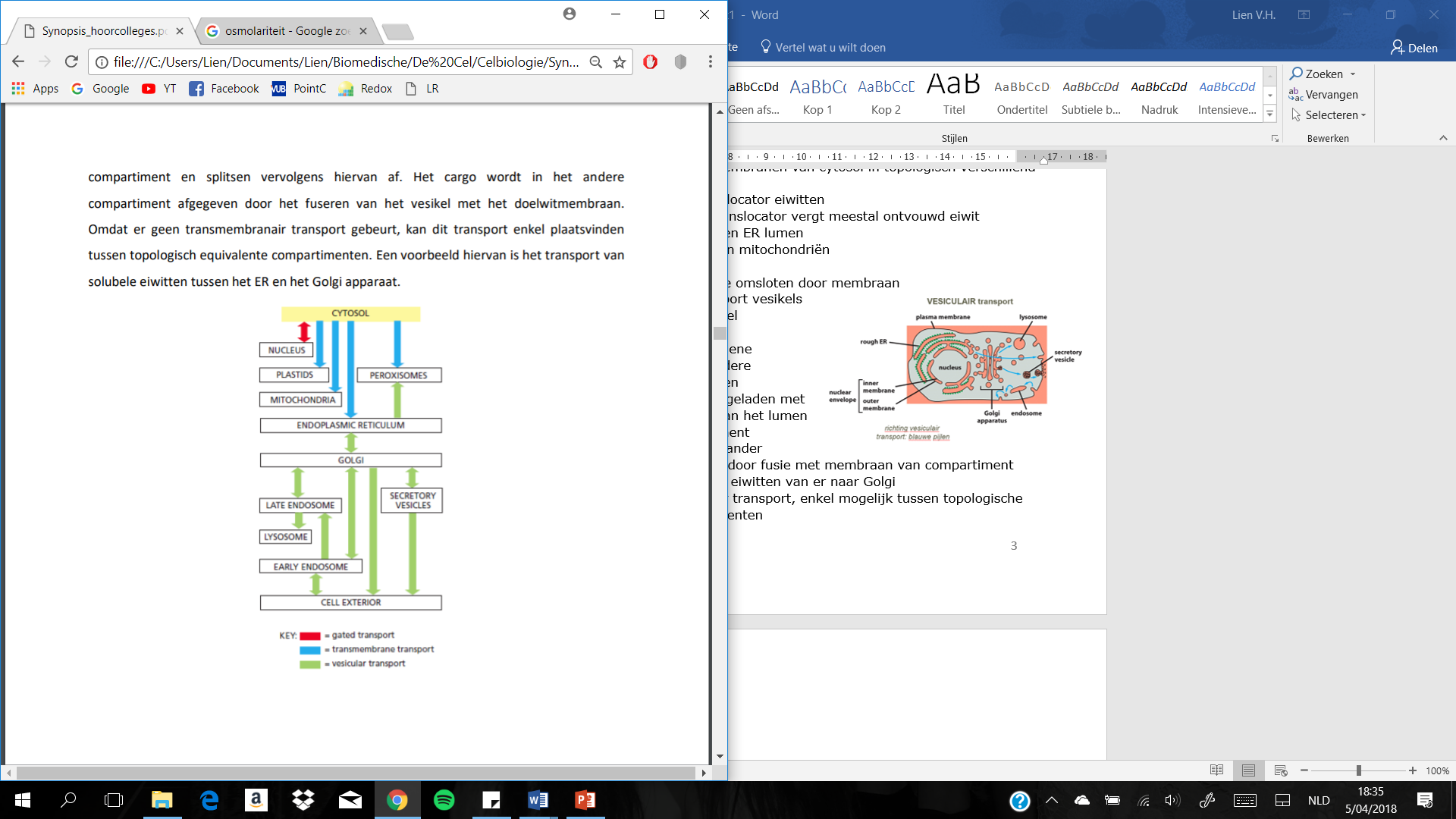 Kleine, sferische transport vesikels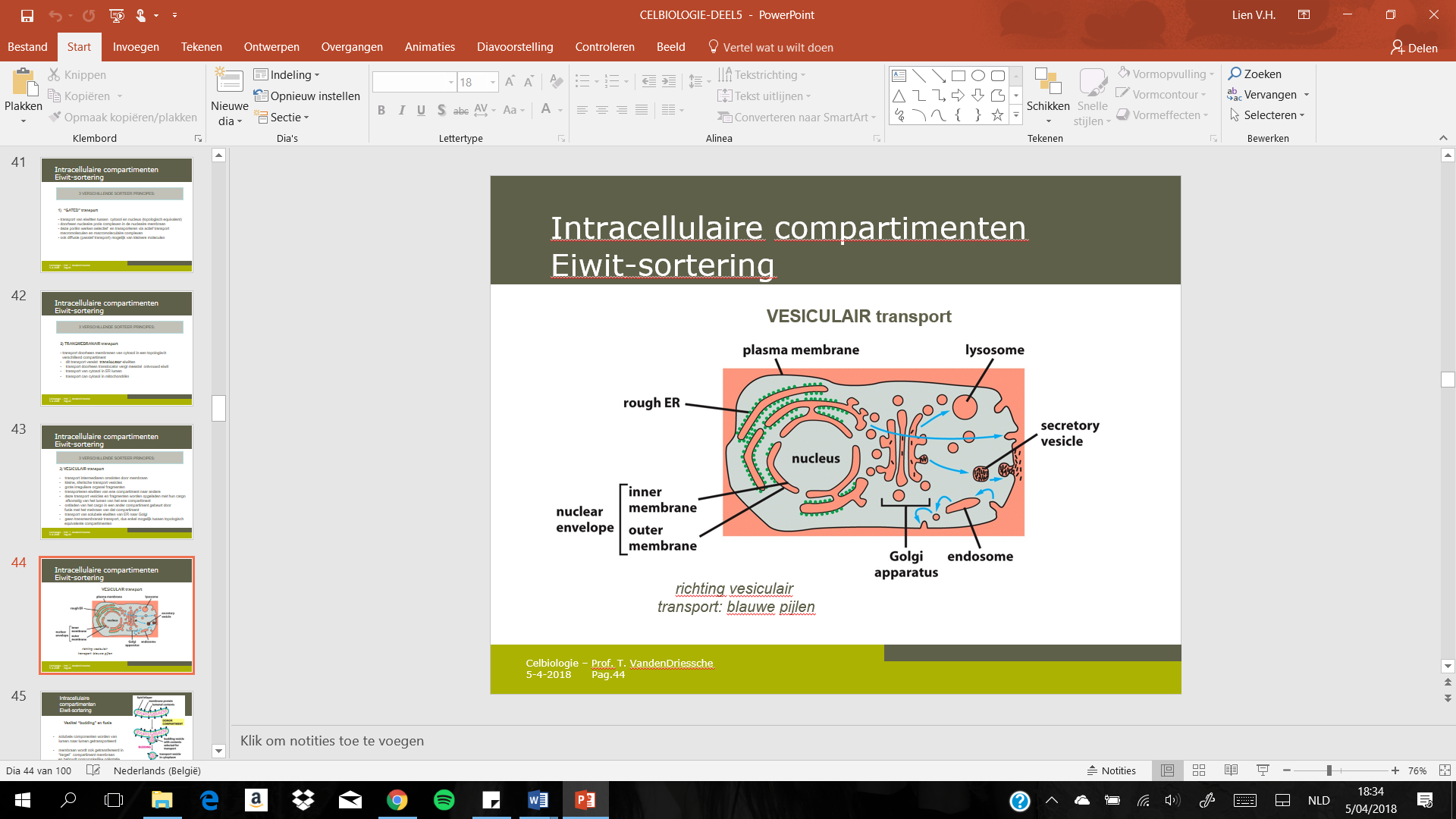 Grote irreguliere organel fragmenten Transport eiwitten van ene compartiment naar andereTransporteren vesikel en fragmenten worden opgeladen met hun cargo afkomstig van het lumen van het ene compartiment Ontladen van cargo in ander compartiment gebeurt door fusie met membraan van compartimentTransport van solubele eiwitten van er naar GolgiGeen transmembranair transport, enkel mogelijk tussen topologische equivalente compartimenten Vesikel budding en fusie 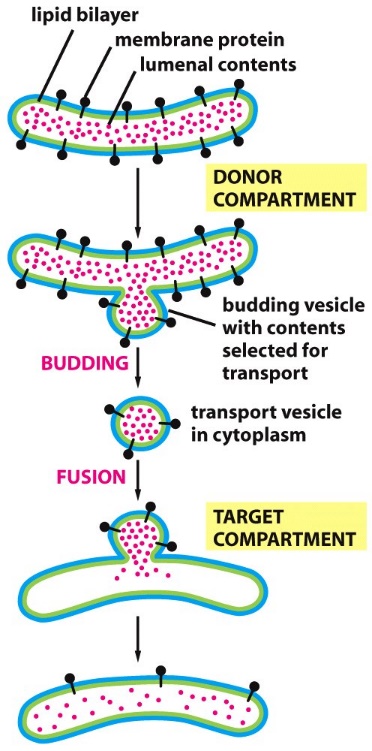 Solubele componenten worden van lumen naar lumen getransporteerd Membraan wordt ook getransfereerd in “target” compartiment membraan en behoudt oorspronkelijke oriëntatie van eiwitten en lipiden in “donor” membraanEiwit-sorting: conceptuele diagramEiwitten bevatten specifieke aminozuursequenties als sorteer signalen die hun bestemming bepaaltBij elk intermediair compartiment wordt een beslissing genomen of het eiwit in dat compartiment blijft of het doorverwezen wordt naar een andere bestemming (wordt bepaald door sorteersignaal) SignaalpeptidesEiwitten bevatten specifieke aminozuursequenties als sorteersignalen die hun bestemming bepaalt = signaalpeptideN-terminale signaalpeptides worden afgeknipt door signaal peptidase eenmaal de bestemming werd bereikt Signaalpeptides kunnen ook intern in eiwit ingebed zijnIn sommige gevallen zijn sorteersignalen samengesteld uit multipele interne aminozuursequenties die een bepaalde 3D conformatie aannemen : signal patch Sorting receptorenSorteersignalen herkend door complementaire sorting receptorenDeze receptoren gidsen eiwitten naar hun bestemming waar ze hun cargo afladenReceptoren werken catalytisch en keren na één targeting ronde terug naar hun initiële locatie waar ze opnieuw gebruikt wordenMeeste “sorting receptoren” herkennen een bepaalde klasse eiwitten eerder dan individuele eiwitten: soort van moleculair “openbaar vervoer”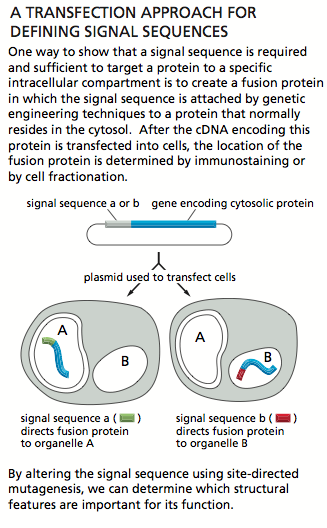 Gen koppelen aan DNA dat codeert voor bepaald eiwitsequentie + eiwitsignaalGetransfecteerd DNA in cel  signaal sequentie verandert de gerichtheid van transport Wel vermoeden hebben waar en welk je gaat aanpassen  anders loopt het fout Oorsprong van intracellulaire organellen Topologische verbanden tussen organellen Verklaring: evolutie  gepaard met specialisatie van membraan functies Eukaryotische cel: 1000-10000x groter dan prokaryotische cel Expansie van interne membranen = adaptatie voor kleiner opp/vol ratio Plasma membraan: te klein opp om alle vitale functies te garanderen Hypothetisch model: oorsprong en evolutie van intracellulaire organellen 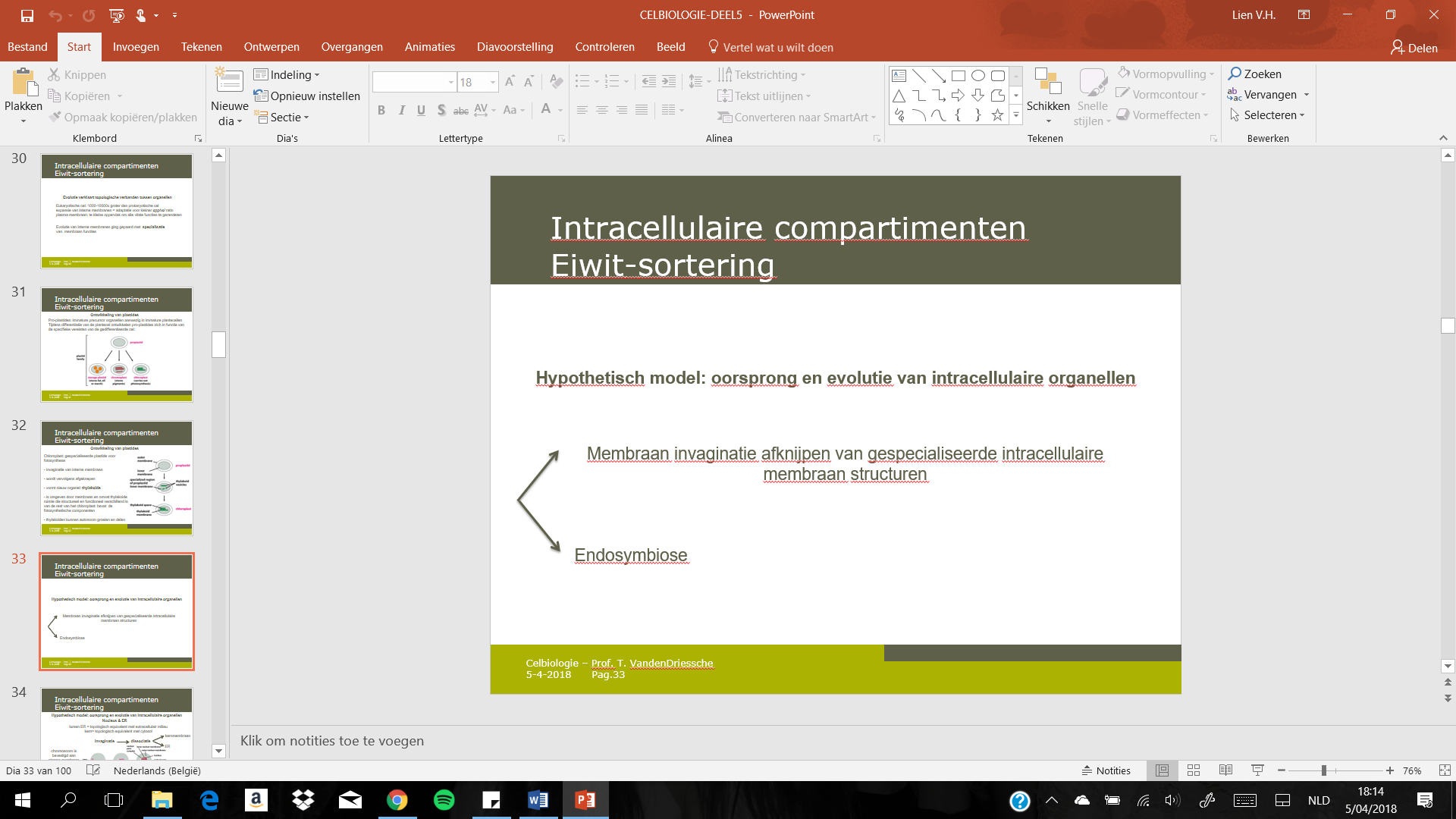 EvolutieGebaseerd op membraaninvaginatie als invaginatie van prokaryotische cellen   endosymbiotische theorie Nucleus en EROntstaan door invaginatie van plasmamembraan van PROCPlasmamembraan bevatten zowel membraangebonden ribosomen als DNA dat bevestigd was aan membraan Invaginatie membraan: DNA omsloten en zo kern gevormd, ribosomen deel uit gaan maken van ER  verklaring lumen van ER topologisch equivalent met cytosol 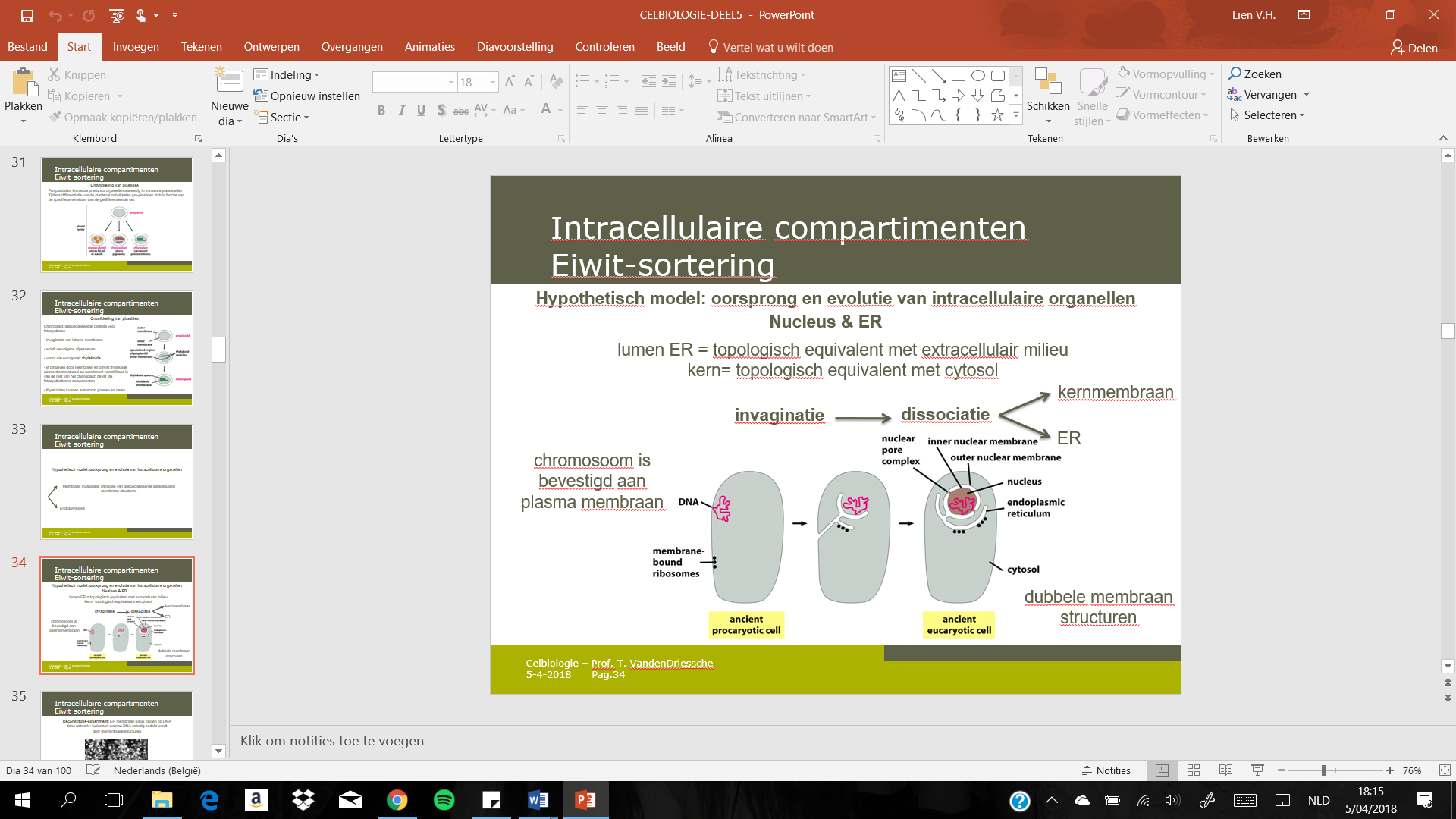 Endosymbiotische theorieEukaryotische intracellulaire organellen zijn verworven door evolutie van geïnternaliseerde PROC MitochondriënOntstaan door opname van aerobische eubacterie in vroeger EUKC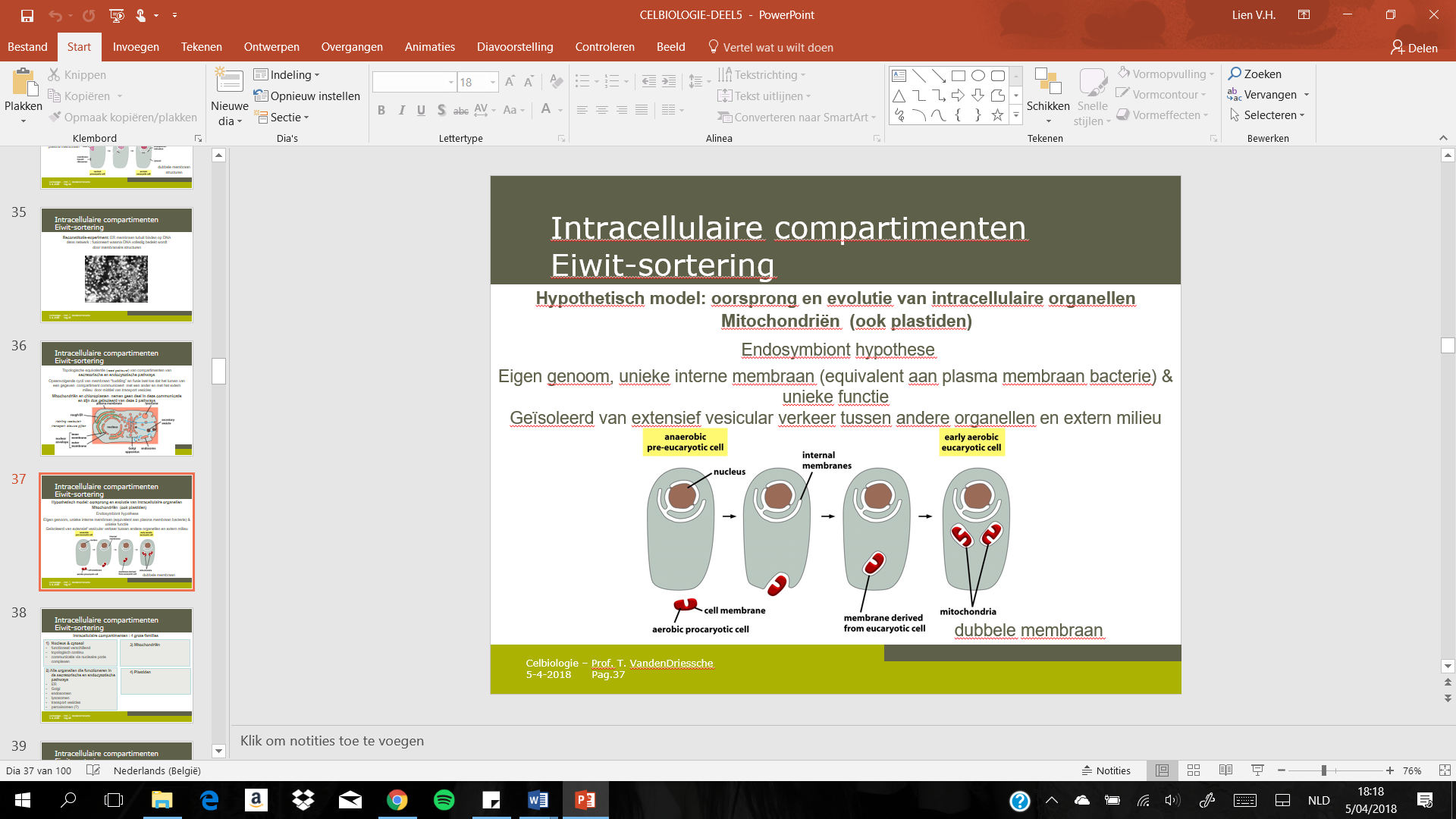 Chloroplasten in planctel: ontstaan door opname van fotosynthetische eubacterie Beide eigen genoom, eigen functie, unieke interne membraam, welk equivalent is aan plasmamembraan van bacteriën, en ook gelijkaardige eiwitten bevat Mitochondriaal DNA vertoont overeenkomsten met bacterieel DNA Nucleus Nucleair membraan Dubbele membraan: continue binnen & buiten membraan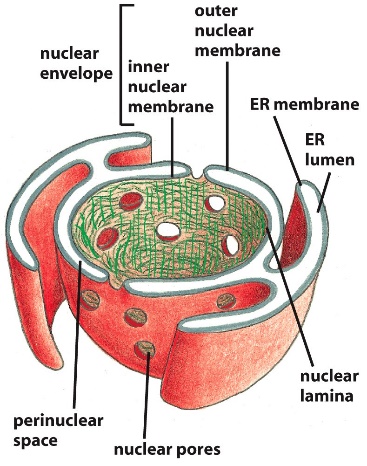 Bevat poriën met nucleaire porie complexen (NPC)Continu met ER Nucleaire lamina = fibreus netwerk onder de binnenste membraan: structurele steunfunctie voor nucleaire membraanComplex bidirectioneel transportOUT: mRNA, tRNA; IN: histonen, DNA polymerase, RNA polymerase, enzImport en export: selectief en vereist bepaalde moleculaire signalen Binnen- en buitenmembraan hebben verschillende samenstelling en functies :Nucleaire binnenmebraan: ankersites voor chromatine en nuclaire laminaNucleaire buitenmembraan: continu met ER, bedekt met ribosomen voor eiwitsyntheseEiwitten worden getransporteerd in perinucleaire ruimte  continu met ER lumenGenetische defecten van nucleair membraan  laminopathieën zoals musculaire dystrofie spier), neuropatatie (zenuwstelsel), dermopahtie (huid), cardiomyopathie (hart), melorheostosis (beenderen), lypdystrofie (vetten), en progeria (veroudering) Gated transport Nucleaire porie complexes (NPC) 4 verschillende types subunits met daarnaast fibrillen aan cytosolische als nucleaire zijde Korfstructuur aan nucleaire zijdeGrote, hydrofiele poriën  grote moleculen getransporteerd worden zonder te hoeven ontvouwenNucleaire lokalisatiesignalen (NLS)Transport van nucleaire eiwitten naar nucleus richten Verantwoordelijk voor selectiviteit van actieve nucleaire import Signaal bestaat uit korte sequenties van positief geladen aminozuren lysine en arginine Lokalisatiesignalen kunnen op elke plaats in aminozuursequentie voorkomen en vormen “loops” of “patches” op eiwitoppSignalen via linker aan cytosolische eiwitten gekoppeld wordenNucleaire import NLS moet herkend worden door nucleaire import receptoren (NIR) NIR gecodeerd door familie van aanverwante genen Elk type bindt een bepaalde subset van cargo-eiwtten Sommige NIR eiwitten kunnen enkel aan NLS binden m.b.v. nucleaire import adaptor, evolutionair verwant aan NIR Tijdens import bindt NIR op fibrillen en NPC porie eiwitten welke FG-repeats bevatten  aminozuursequenties rijk aan fenylalaline en glycine Door aan volgende FG-repeat sequentie te binden “hopt” NIR doorheen de NPC Interacties gebeuren via NLS sequenties Nucleaire export Export = actief transport doorheen NPC Vereist nucleaire export receptorenVergt nucleaire export  signalen op cargoNucleaire export receptoren binden op export signaal en NPC eiwitten Structureel verwant aan NIR, behorend tot zelfde familie van nucleairetransport receptoren of karyoferines (= shuttle eiwittenHydrolyse van GTP Faciliteerd transport doorheen NPC’s doot GTPase Ran Ran = eiwit dat in twee conformaties bestaat, afhankelijk van de binding van GTP of GDP Twee ran-specifieke regulatorische eiwitten zorgen voor omzetting tussen beide conformaties Cytosol: GTpase-activating protein (RAN-GAP) zet RAN-GTP om tot RAN-GDP Nucleus: Guanine exhange factor (RAN-GEF) zet RANG-GDP om tot RAN-GTP Verschillende lokalisatie van RAN-GEF en RAN-GAP bevindt meer RAN-GDP in cytosol en RAN-GTP in nucleus  bepaald directionaliteit van nucleair transport 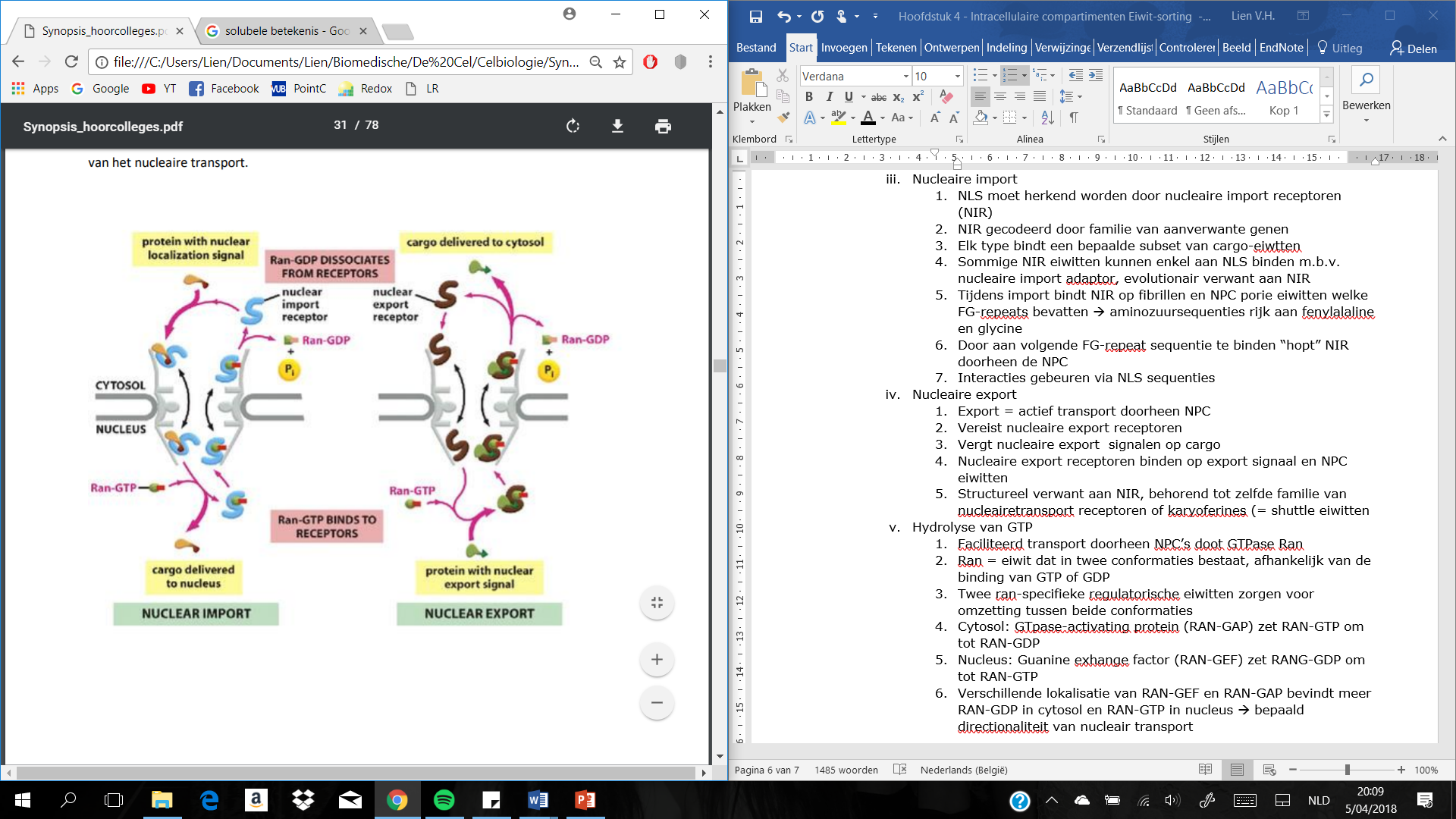 RAN GTPase maakt intra-nucleair transport doorheen NPC mogelijk en bepaalt directionaliteit van transport actief transport doorheen NPC vergt energieenergie wordt geleverd via GTP hydrolyse door het Ran GTPaseBestaat in 2 conformationele toestanden in functie van GDP of GTP binding: : Ran-GDP & Ran-GTPgradient van Ran-GDP & Ran-GTP drijft nucleaire transport in de juiste richtingTransport doorheen NPC kan gereguleerd worden door interacties met het transport systeem te moduleren 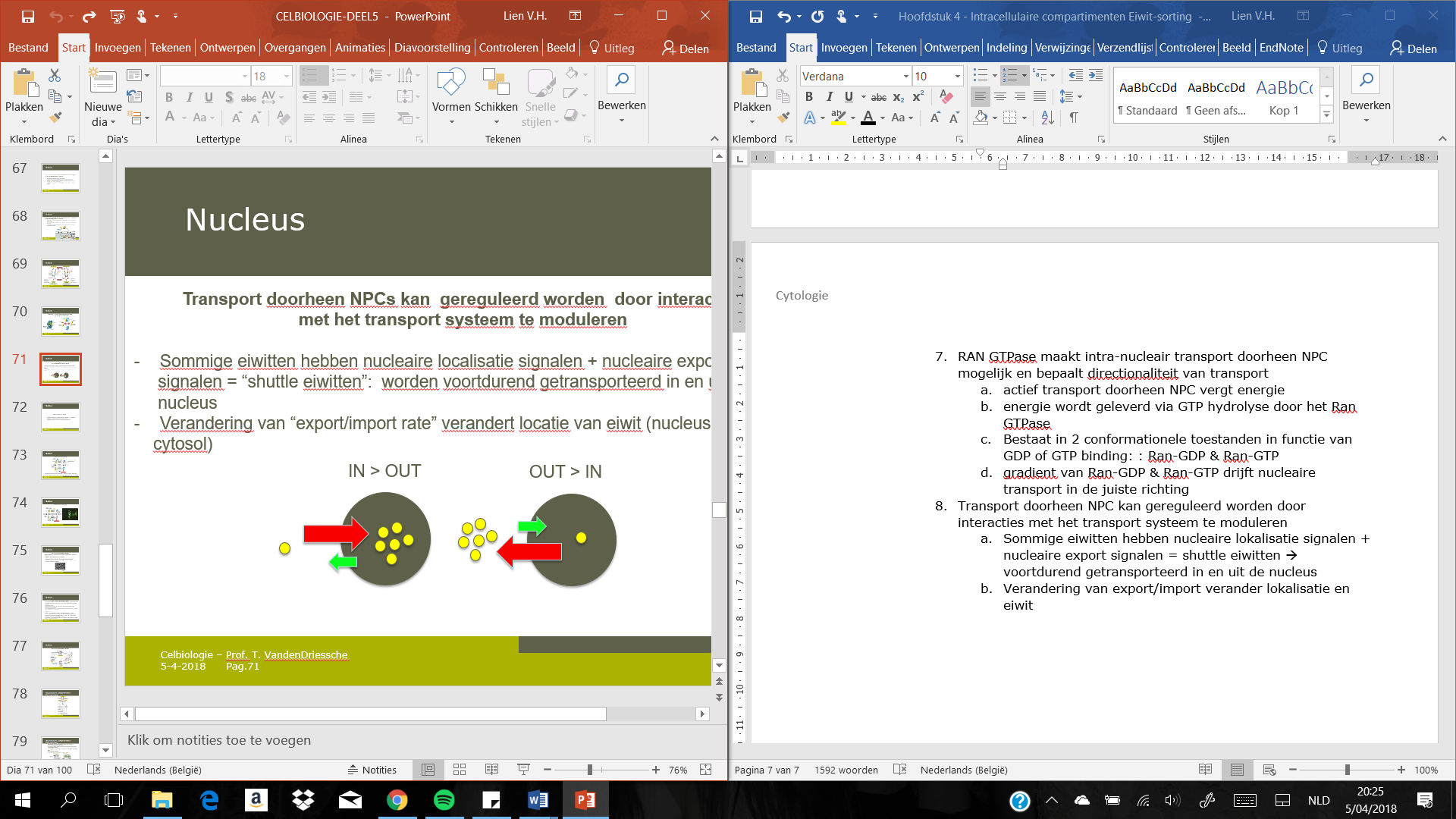 Sommige eiwitten hebben nucleaire lokalisatie signalen + nucleaire export signalen = shuttle eiwitten  voortdurend getransporteerd in en uit de nucleus Verandering van export/import verander lokalisatie en eiwit Controle van nucleaire importRegulatie van nucleaire lokalisatie en export signalen: Vb. fosforylatie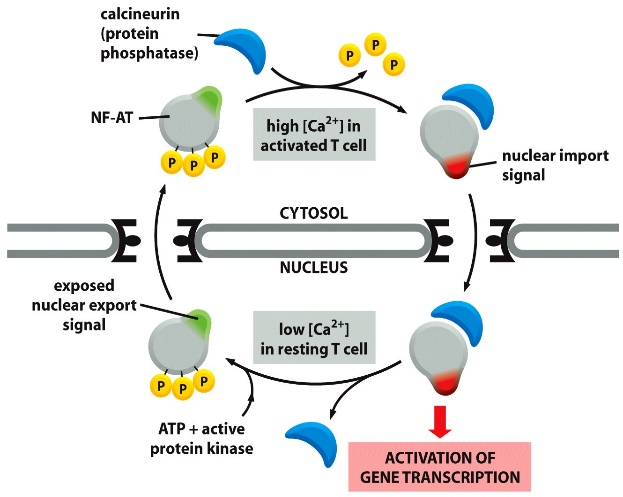 Binding met eiwitten die transport signalen maskerenBinding op eiwitten die proteïne verankeren aan cytoskeletMitose (nog steeds bij nucleus)nucleaire membraan dissociatieNucleaire lamina: 2D netwerk van lamines aan de nucleaire zijde van nucleaire binnen-membraanLamines = intermediaire filamenten (cytoskelet)Lamina zorgt voor stabiliteit en vorm  van nucleaire membraan dat eraan verankerd is via NPC en integrale eiwitten van de binnen-membraanLamina Interageert ook met chromatine dat op zich ook met integrale eiwitten van binnen-membraan InterageertNucleaire membraan dissociatie Celdeling: fosforylatie van lamines door cycline-afhankelijke proteine kinase Cdk geactiveerd tijdens mitose; ook fosforylatie van nucleaire membraan eiwitten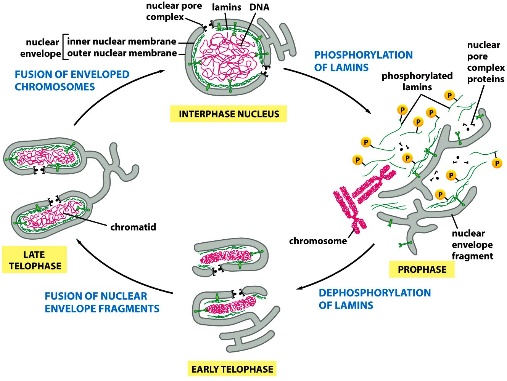 NPC binden op NIRDyneine motor eiwitten spelen actieve rol nucleaire membraan te dissociëren van chromatineGeen barrière meer nucleus-cytosol: redistributie van eiwitten die niet gebonden zijn aan chromatine of membranenLater tijdens mitose Ran-GEF: positionele merker voor chromatine tijdens mitoseRan-GEF: gebonden aan chromatine  Ran in nabijheid van chromatine vooral in GTP-gebonden conformatie (Ran-GTP): Ran veraf van chromatine door Ran-GAP in Ran-GDP omgezet wordenNLS worden niet weggeknipt bij mitose  nucleaire eiwitten telkens opnieuw moeten geïmporteerd wordenMitochondriën en chloroplastenEiwit-translocatie Mitochondriën en chloroplasten: eigen  DNA, ribosomen en andere componenten voor eiwitsyntheseMeeste eiwitten gecodeerd door nucleus DNA, geïmporteerd worden vanuit cytosolElk compartiment van mitochondrie of chloroplast heeft zijn eigen samenstellingOrganellen ontstaan door groei van vooraf bestaande organellen, gevolgd door delingGroei hang af van eiwit-importEiwittransport doorheen membranen = eiwit translocatieEiwit-translocatie: cytosol naar mitochondrieEiwitten gesynthetiseerd in cytosol als mitochondriale precursor eiwittenGetransporteerd in mitochondriën via post-translationeel mechanismeMatrix eiwitten hebben meestal N-terminale signaalsequentie  afgeknipt door een peptidaseEiwitten bestemd voor binnen-, buiten-membraan of inter-membranaire ruimte bevatten interne signaal sequentie die niet wordt afgeknipt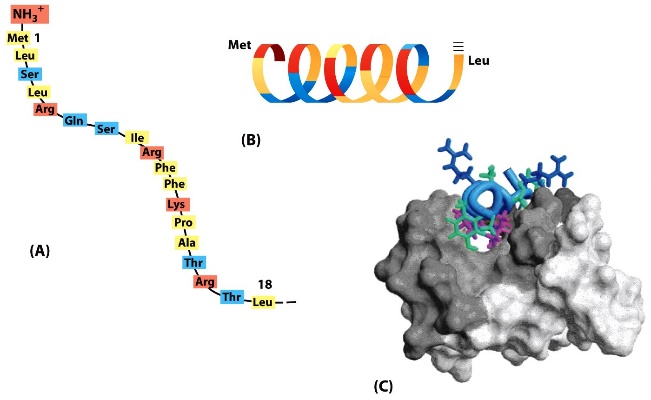 Signaal sequenties noodzakelijk en voldoende voor gericht intra-mitochondriaal transportSignaal-sequentie:  amfifiele a-helix: positief geladen aminozuren (rood) aan één zijde, hydrofobe aan tegenovergestelde zijde (geel)Eiwit translokatoren in mitochondriale membranen TOM complex: buiten-membraan (Translocator Outer Membrane)TIM complex: binnen-membraan (Translocator Inner Membrane)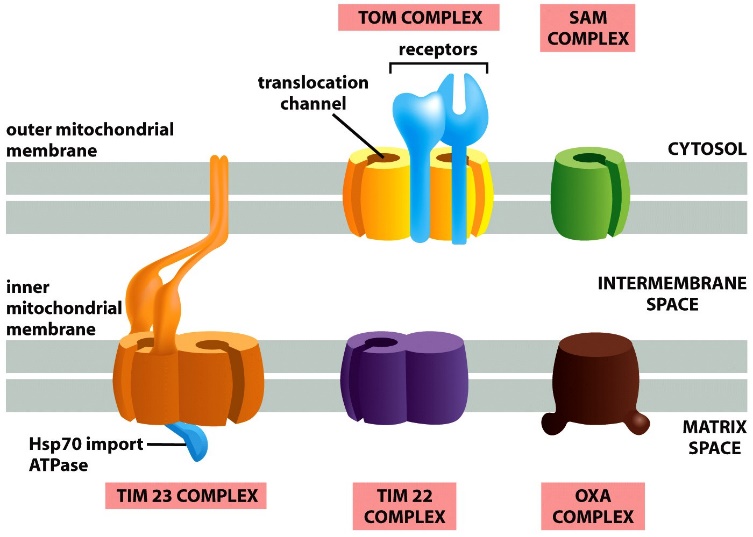 Bestaan uit receptoren voor mitochondriale precursor eiwitten en translocator kanalenSAM complex: translocatie van  b-barrel eiwit en incorporatie in buitenmembraanOXA complex: insertie binnen-membraan eiwitten aanwezig in matrix of gesynthetiseerd in mitochondriënMitochondriale precursor eiwitten worden geïmporteerd als ontvouwen polypeptide ketensMitochondriale precursor eiwitten blijven in ontvouwde toestand na synthese door te binden Aan andere eiwitten:  chaperones (Hsp70) of eiwitten die specifiek zijn voor signaal sequentie van mitochondriale precursorNa binden van signaal peptide op import receptor van TOM worden   geassocieerde eiwitten verdreven en wordt precursor eiwit doorheen translocator kanaal gestuurdPrecursor eiwit penetreert in één keer binnen-en buiten-membraan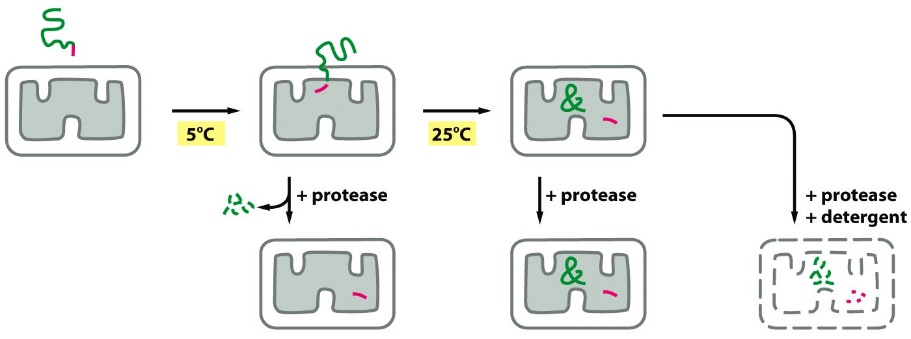 ATP hydrolyse en membraan potentiaal drijven eiwit-transport in mitochondriale matrix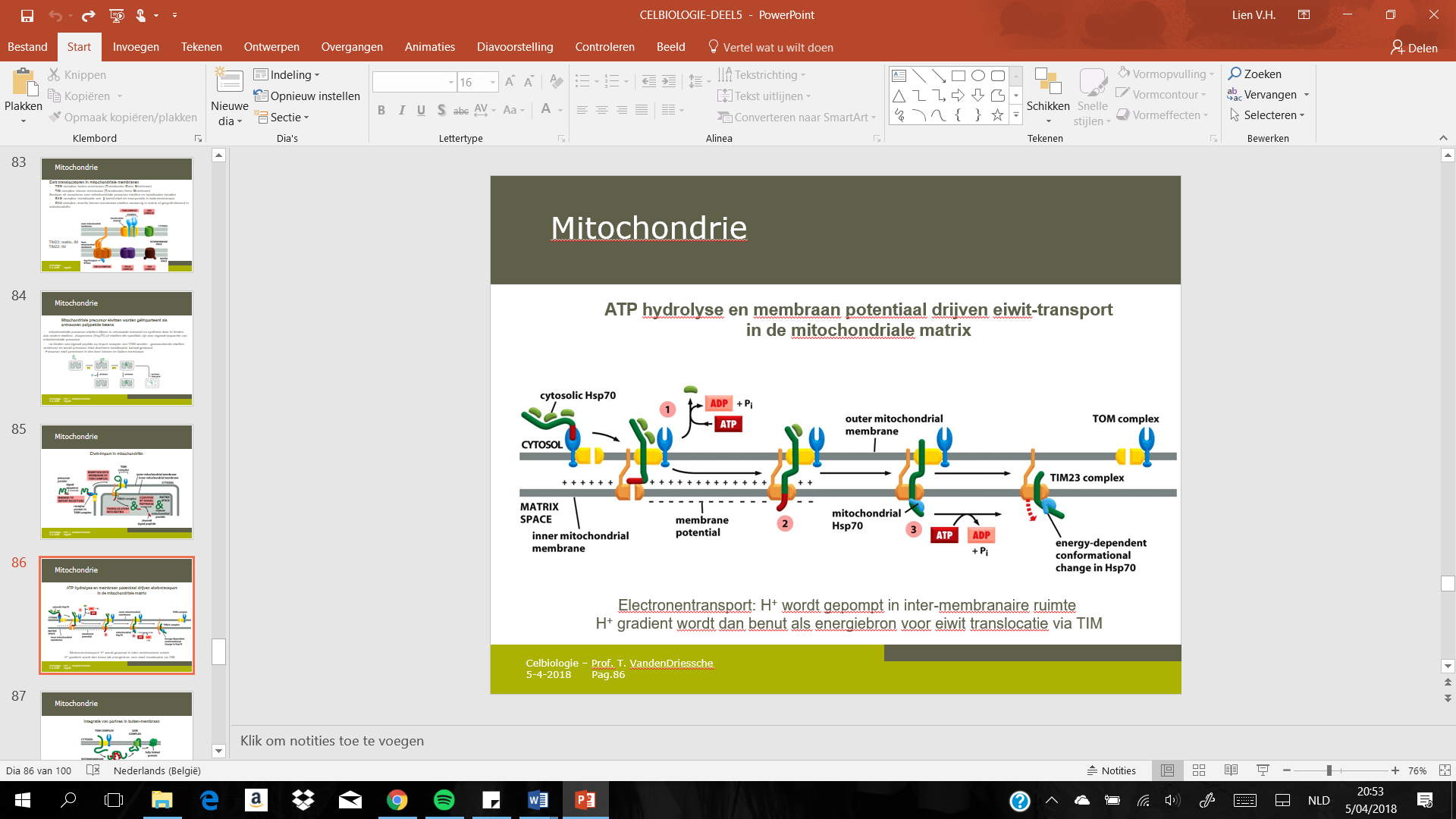 Integratie van porines in buiten-membraan d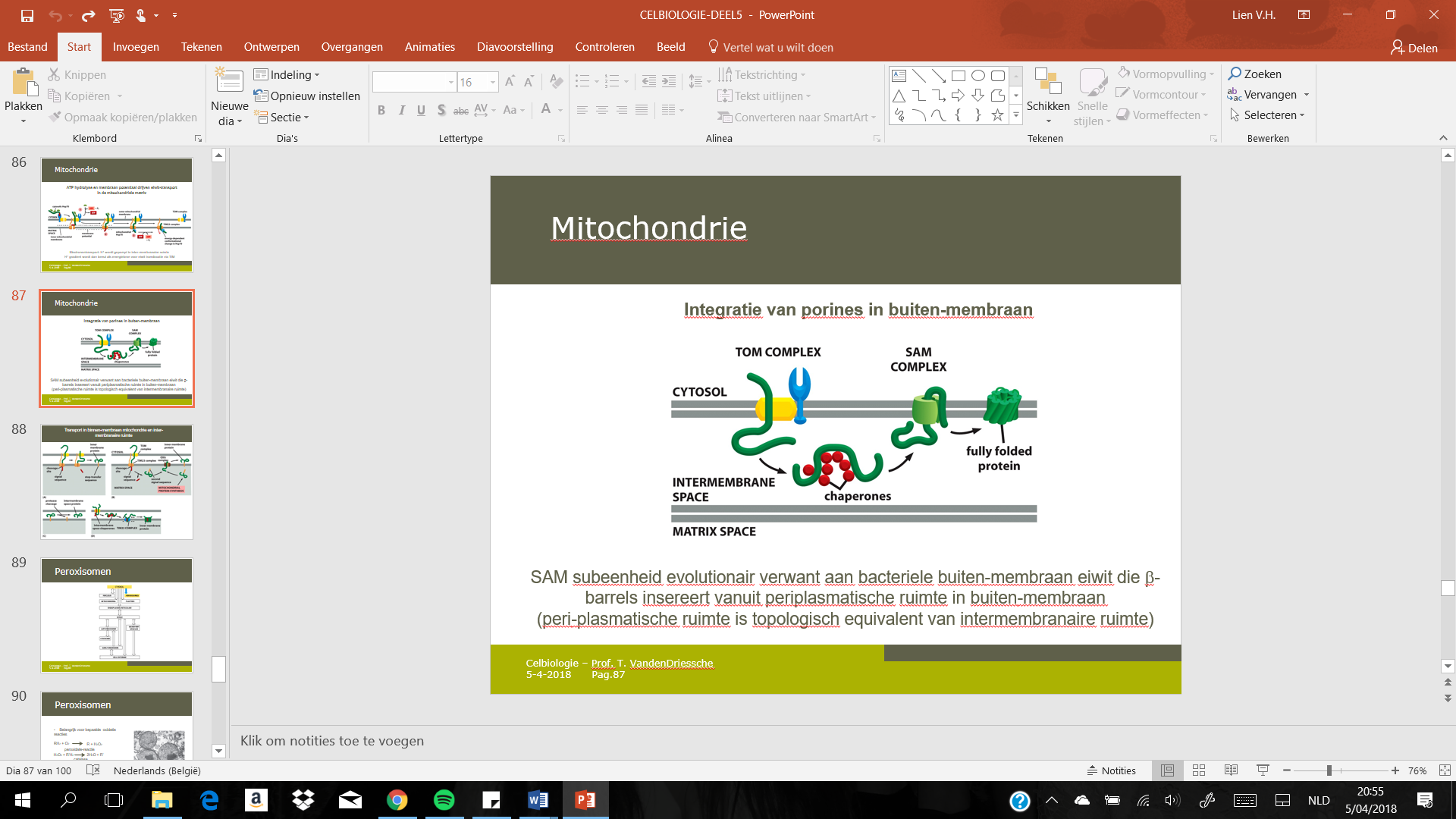 Peroxisomen Structuren omgeven door één enkel membraan peroxisomale eiwitten vanuit cytosol geïmporteerd  bevatten geen DNA of ribosomen Oxidatiereacties Door enzymen Waterstofperoxide wordt gevormd RH2 +O2  R + H2O2Verder peroxidatie reactie H2O2 gebruikt door catalase om andere substraten (alcohol) te oxideren 2H2O2 + R’H2  R’ + 2H2O2Bèta-oxidatie Verkorten van vetzuurketens tot Acetyl-CoA moleculen Terug naar cytosol voor verdere reacties Essentiële functieKatalyseren van eerste reactie van biosynthese van plasmalogens = belangrijkste fosfolipiden in myeline  Import signaal C-terminus van veel peroxisomale eiwitten Solubele receptoreiwitten in cytosol en dockingeiwitten op cytosolische kant van peroxisomen binden aan deze signaalsequenties ATP-afhankelijke importproces  peroxines betrokken Vormen membraan translocators waardoor eiwit getransporteerd kan worden Eiwit moet niet ontvouwen worden, transport op eiwittransport naar nucleus lijkt Deling Peroxisomale precursorvesikels ontstaan vanuit ER 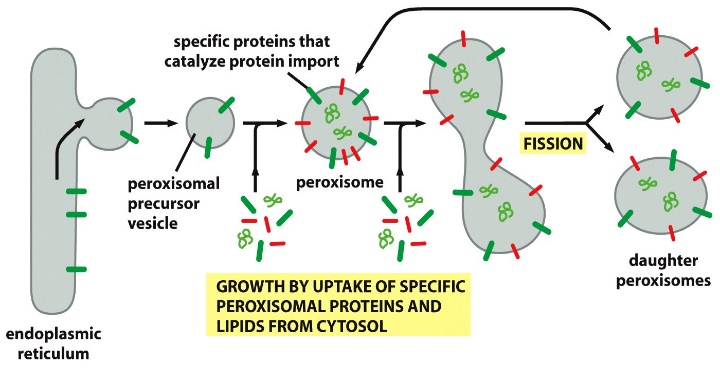 Kunnen met elkaar of met al bestaande peroxisomen fuseren Peroxisomale eiwitten en lipiden worden opgenomen vanuit cytosol Peroxisomen splitsen (fission) tot twee dochter-peroxisomen Zellweger syndroom Mutatie in specifieke eiwittranpsort voor peroxisomen  lege dysfunctionele peroxisomen met hersen-, lever-, en nierdysfuncties tot gevolg Ook verstoorde biosynthese van plasmalogen  ontstaan demylinisatie  neurologisch syndroom Endoplasmatisch Reticulum + 50% van membranen in cel Continuatie van nucleaire membraan Ruimte tussen membranen = ER-lumen of ER-cisterna Belangrijkste functies:Eiwit biosyntheseLipide biosynthese Opslag Intracellulaire Ca2+ voorraadAlle transmembranaire eiwitten en lipiden meeste organellen (ER, Golgi, lysosomen, endosomen, secretorische vesicles, plasma membraan) in ER aangemaaktER synthetiseert  meeste lipiden van mitochondriale en peroxisomale membranenEiwitten gescreteerd worden of bestemd voor lumen van de ER, Golgi, lysosomen  afgeleverd ER lumen Structurele functionele diversiteit in verschillende celtypes Ruw EREiwitsynthese vindt plaats D.m.v. ribosomen die op ER membraan zijn gebonden via co-translationeel transportCo-translationeel transportGepaard met SRP-eiwit + respectievelijke receptor die transport faciliteer Post-translationeel transport: import eiwitten waarvan polypeptide keten volledig gesynthetiseerd naar miotchr, nucleus, peroxisoom, of cholorplats Glad ERRegio’s zonder membraangebonden ribosomen Biosynthese van lipiden, lipoproteïne partikels en hormonen Detoxificatie-enzymes bevatten + intracellulaire Ca2+-pool vormen Cytochrome P450: catalyseert conversie van water-onoplosbare drugs of metabolieten  anders in membraan accumuleren tot toxisch niveau Door cel uitgescheiden  urine Spiercellen Glad ER = sacroplasmatisch reticulum SECRA – eiwit belangrijke rol Fingeert als P-type calciumpomp  Ca2+ actief getransporteerd in spiercel Spiercontractie: Ca2+ uit ER in cytosol gepompt Spierrelaxatie: Ca2+ terug uit cytosol in ER lumen gepompt Transitionele ER Regio van ER waar transportvesikels afgesplitst worden om naar Golgi getransporteerd te worden Meeste cellenGER eerder beperkt Meestal gedeelte glad, gedeelte rum Ratio RER vs GER varieert functie celtype en specifieke functiesTransmembranaire eiwitten Gesynthetiseerd langs membraan Via Golgi en vesiculair transport weg banen naar andere membranen die onderdeel vormen van endocytosiche/secretorische pathway Eiwitten gesecreteerd: 1ste in ER membraan gesynthetiseerd, via ER lumen in andere topologisch equivalente compartimenten terecht  extracellulaire milieu te belanden Microsomen 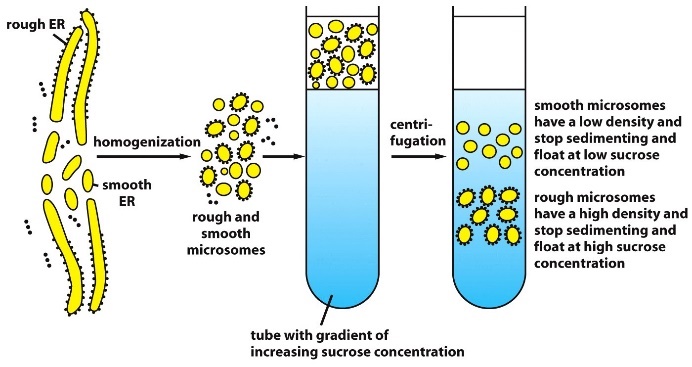 = Isolatie van gepurifieerde ER-fragmenten GER microsomen moeilijk te onderscheiden van andere vesikels Inhepatocyten en spiercellen zijn GER microsomene relatief aangereikt Co-translationeel transport Synthese van niet-cytosolische eiwitten, ER-signaalsequentie of N-terminaal “leader” peptide een belangrijke rol Signal-recognittion particle eiwit (SRP EIWIT)Niet in cytosol Zorgt voor binding van signaal sequentie van eiwit Pauzeert synthese door binding van elongatiefactoren op ribosomen te verhinderen Complex (= mRNA, ribosomen, gevormde polypeptideketen met signaalsequentie en SRP) wordt getransporteerd naar ER-membraan en bindt via SRP-eiwit op SRP-receptor die ingebed ligt in ER-membraan 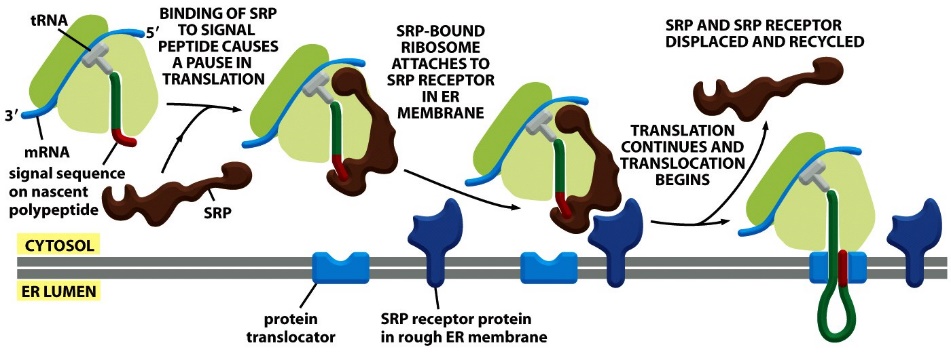 Signaalsequentie bindt op eiwit translocator  SRP-eiwit opnieuw vrij + functie hervatten Bijgevolg: SRP binding van elongatiefactoren op ribosoom niet verhinderen  polypeptide synthese weer voorzetten Keten worden tijdens synthese simultaan getransporteerd doorheen ER = Co-translationeel transport 2 mogelijke scenario’s afhankelijk van lading t.o.v. signaal sequentie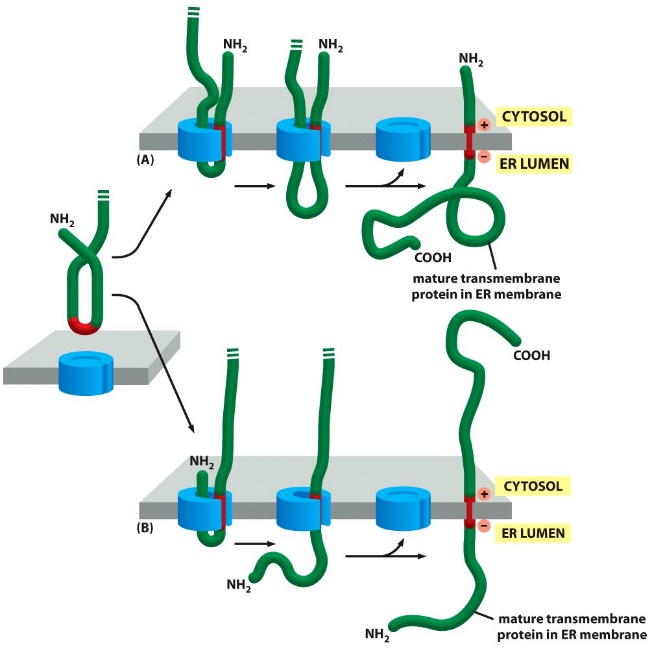 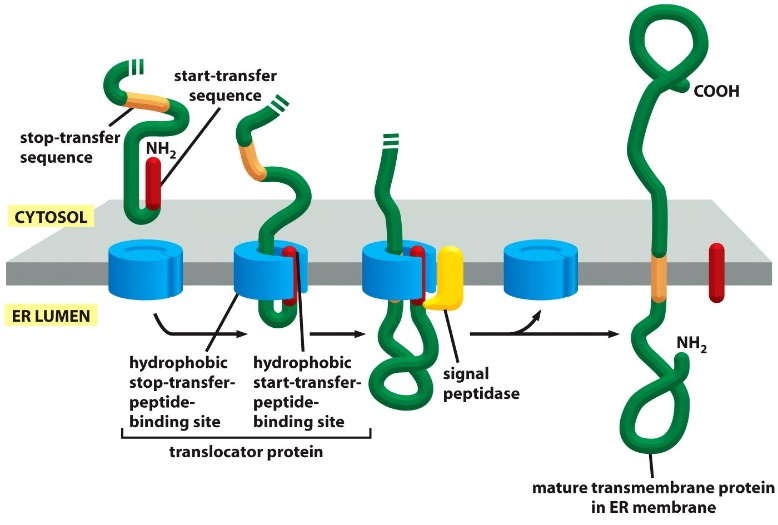 Sec61-complex Opening ER-porie = binding ribosoom aan ER-translocator Sec61-complex = kern van ER-translocator 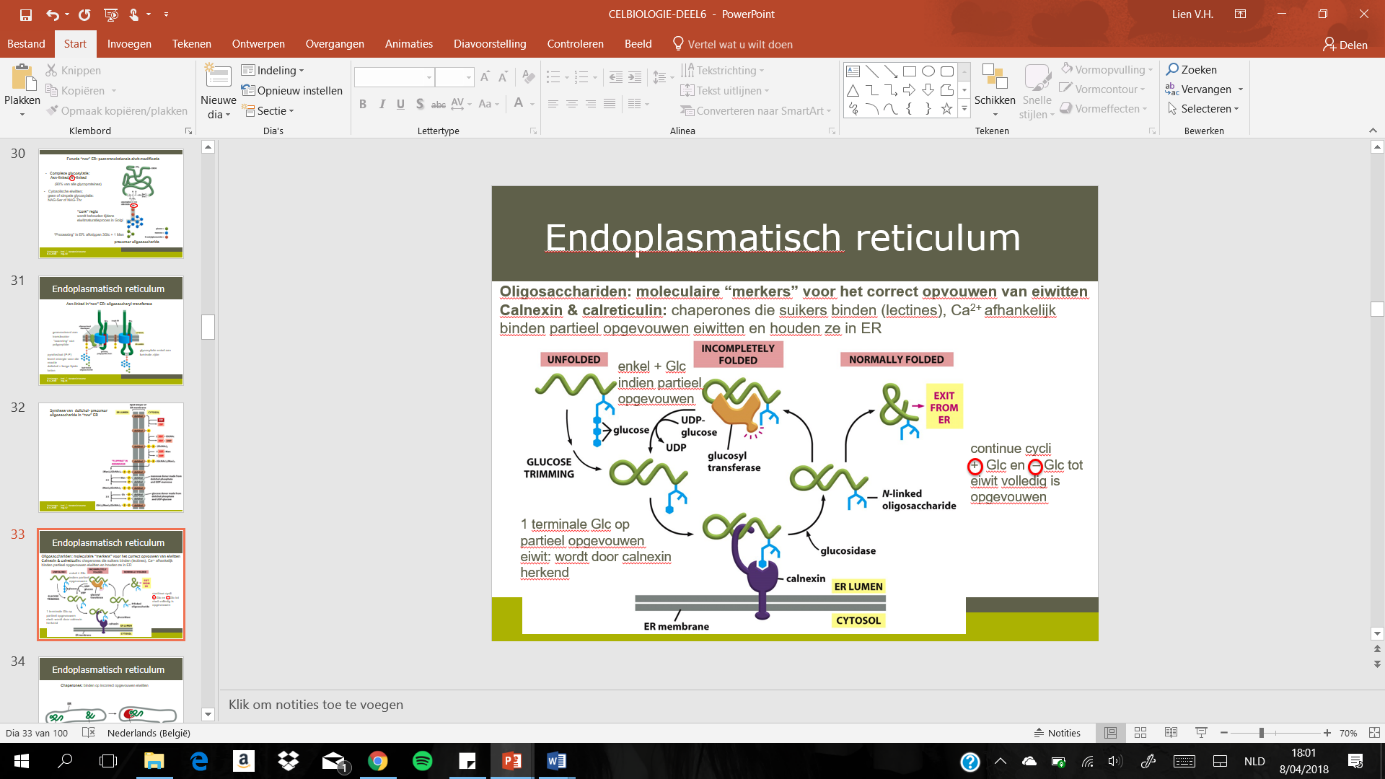 3 subeenheden N-terminaal ER-“leader”-peptide  hydrofoob start-transfersignaal  getransfereerd door dubbele fosfolipide laag van ERHydrofoob stop-transfersignaal  ER-translocator conformationele verander ondergaan als stop-transfersignaal ER-translocator betreed en bindt met binding site  dissociatie eiwit  ander deel eiwit lateraal dubbele fosfolipide laag van ER membraan bevindt Eindresultaat: doublepass transmembranair eiwit Multipass transmembranaire eiwitten: meerdere start- en stop-transfersequenties met multipass transmembranair eiwit als eindresultaat Chaperones / Chaperone-eiwittenStaan in voor post-translationeel transport + begeleiden incorrect opgevouwen eiwitten  bindt op incorrect opgevouwen sequenties van gesynthetiseerd eiwit, verhinderen eiwit zal aggregeren  eiwit in ER-lumen behouden Faciliteert heropvouwing van incorrect opgevouwen eiwit Calnexine Herkent terminale glucose residu’s op opgevouwen glycoproteïnes Incorrect opgevouwen glycoproteïne als ware “gevangené in ER lumen Glucosidase-enzyme: verwijdert terminale suiker  eiwit opnieuw vrijkomen Eiwit correct opgevouwen  eiwit ER verlaten Niet correct  ondergaat eiwit glycosylatie: terminaal glucose residu op oligosaccharidestructuur van glyoproteïne gekoppeld Glycoproteïne met terminale glucoresidu’s kan opnieuw gebonden worden door calnexineCyclus herhaalt zich  stopt: eiwit correcte conformatie aangenomen Proteasoom Ondanks chaperone niet goed opgevouwen ? Geëxporteerd vanuit ER-lumen om in cytosol gedegradeerd via proteasoom = multicomplex eiwit, heeft verschillende compartimenten, staan in voor degradatie van incorrecte opgevouwen eiwit, gemedieerd via poly-ubiquitinylatie Ubiquitine bindt op target + verantwoordelijk voor begeleiding naar proteasoom Centrale cilinder (met protease als actieve site): knipt slecht opgevouwen eiwitten tot kleine polypeptiden Medische relevantie Quality control zeer belangrijk Soms resistent aan proteasen  aggregaten veroorzaken + toxisch zijn Creutzfeldt-Jakob Neurodegeneratieve ziekte veroorzaakt door amyloïde aggregaten Pathologische eiwit-aggregaat bestaat uit cross-β-filament: leidt tot amyloïde depositie, welke resistent tegen proteolyse Eiwit = prion  infectieus + andere correct gevormde eiwitten vervormen tot homodimeren  eindresultaat: amyloïde plaque VoorbeeldER mannosidase: knipt mannose uit de core oligosaccharide  structuur 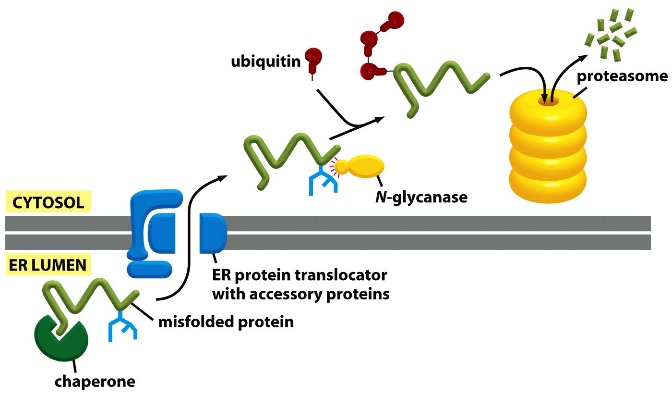 ER mannosidase: trage werking: vooral actief op eiwitten lang in ER Nieuwe oligosaccharide structuur wordt herkend door retro-translocatie systeem Eiwitten sneller opgevouwen en ER verlaten  actie van het ER mannosidase ontsnappen aan deze degradatieUnfold protein responseAccumulatie incorrect opgevouwen eiwitten in ER stimuleert dit Potentieel schadelijke effecten incorrect gevouwen eiwitten tegen gaan Stimulatie van meerdere transcripties van genen, coderen voor  ER chaperone-eiwitten en eiwitten betrokken in retro-translocatie en eiwit-degradatie 3 verschillende pathways geactiveerd  verbetering van opvouw-capaciteit in ER Activatie PERKActivatie ATF6Activatie IRE1Activeren via fosforylatie 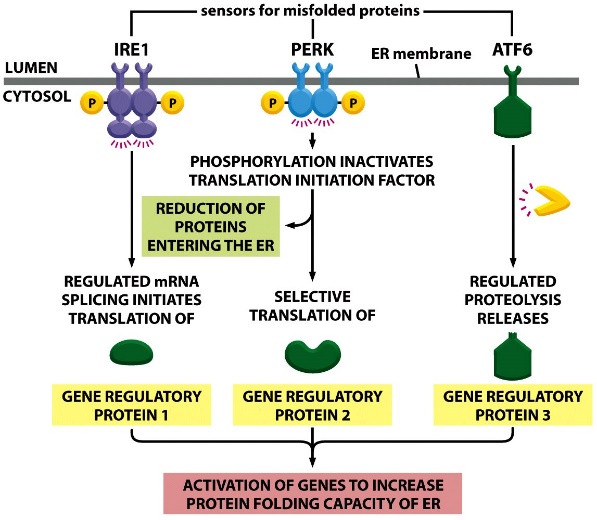 IRE1 receptor = transmembranair kinase Geactiveerde kinase verwerft endoribonuclease-activiteit  splicing specifieke RNA’s  coderen voor specifieke transcriptiefacotren (TF), expressie chaperonegenen activerenOvereenkomstige chaperone-eiwitten worden in ER aangemaakt via Co-transl transpr  ER lumen accumuleren Functie vervullen: binding op incorrect gevouwen eiwitten conformationele wijziging induceren  correcte 3D-conformatie van betrokken eiwit in kwestie Zie laatste pagina voor bijlage GPI verankeringVast geankerd aan membraan via glycosyl-fosfatidyl inositol (GPI) structuur 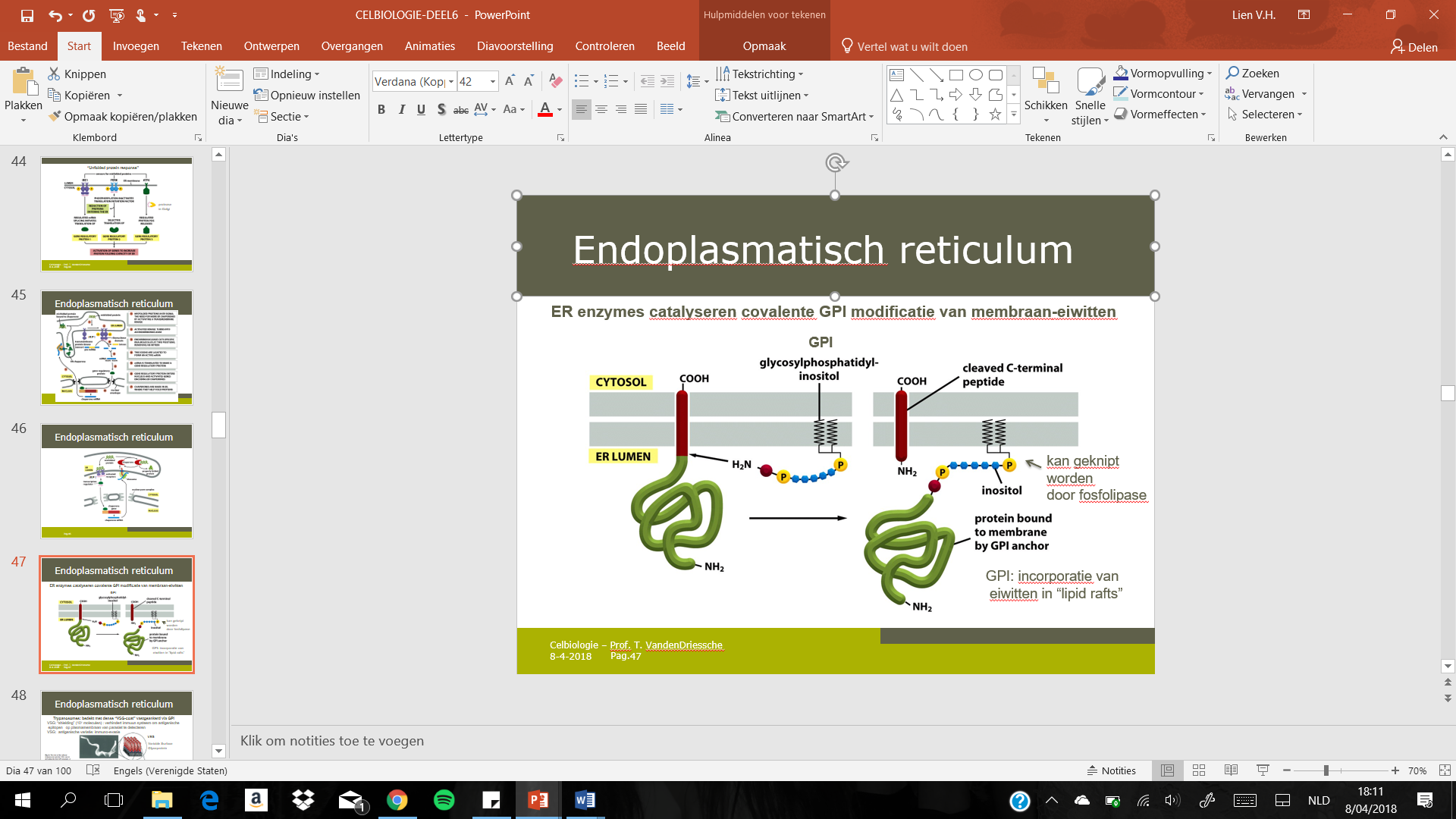 ER-membraan bevat enzymen die covalente GPI-modificatie van membraaneiwit katalyseren GPI zorgt ervoor dat membraaneiwit geknipt wordt van ER-membraan door fosfolipase en vrijkomt in ER-lumen Medische relevantie Slaapziekte veroorzaakt door trypanosoom, overgebracht door tseetseevlief Sluimerende staat voorkomen  ziekte niet in hersenen West-Afrikaanse slaapziekte jaren duren Oost-Afrikaanse slaapziekte: agressiever, in enkele maanden fataal Parasiet hersenen binnen: ontstaat verwardheid, slaapstoornissen, epileptische aanvallen, moeite met lopen, gevoelloosheid in handen en voeten Patiënt vermagerd snel  coma  sterft Geen behandeling  dodelijke afloop Trypanosoom-parasiet Omgeven door variabele oppervlak-eiwitten (VSG) verankerd via GPI-ankersVSG-eiwitten: immuunrespons parasiet omzeilen, verschillende mechanismen  Coating van membraan met VSG Dichte eiwit “coating”  parasiet afgeschermd voor mogelijke aanval van immuunsysteem van gastheer Antigenische variatie = immuno-evasieImmuunsysteem antilichamen genereren die op VSG-eiwitten binden Moleculaire recombinatie in DNA van trypanosoom-parasiet  ander VSG-variant op membraan tot expressie Niet herkent  nieuwe antilichamen aanmaken Proces herhaalt zich  parasiet steeds stap voor Afknippen VSG als afleidingsmanoeuvre Afgeknipt van plasmamembraan van parasiet door fosfolipaseVrije VSG-molecule = afleidingsmanoeuvre waarop antilichamen binden zonder consequenties voor parasiet Synthese fosfolipiden Essentieel vorming membranen Vindt plaats in ER Nieuwe enkel toegevoegd aan cytosolische zijde van ER-membraan Spontane flip-flop Naar luminale zijde  zeer langzaam  gekatalyseerd door fosfolipide-translocator = scramblase  membraan waarbij verschillende fosfolipiden evenredig verdeel zijn over beide zijden FlippaseFosfolipide-translocatorVerplaatst fosfatidylserine en fosfatidylethanolamine van extracellulaire zijde naar cytosolische zijde Nieuwe membraanonderdelen via exocytose naar plasmamembraan zijn gebrachtAsymmetrische eigenschap membraan behouden 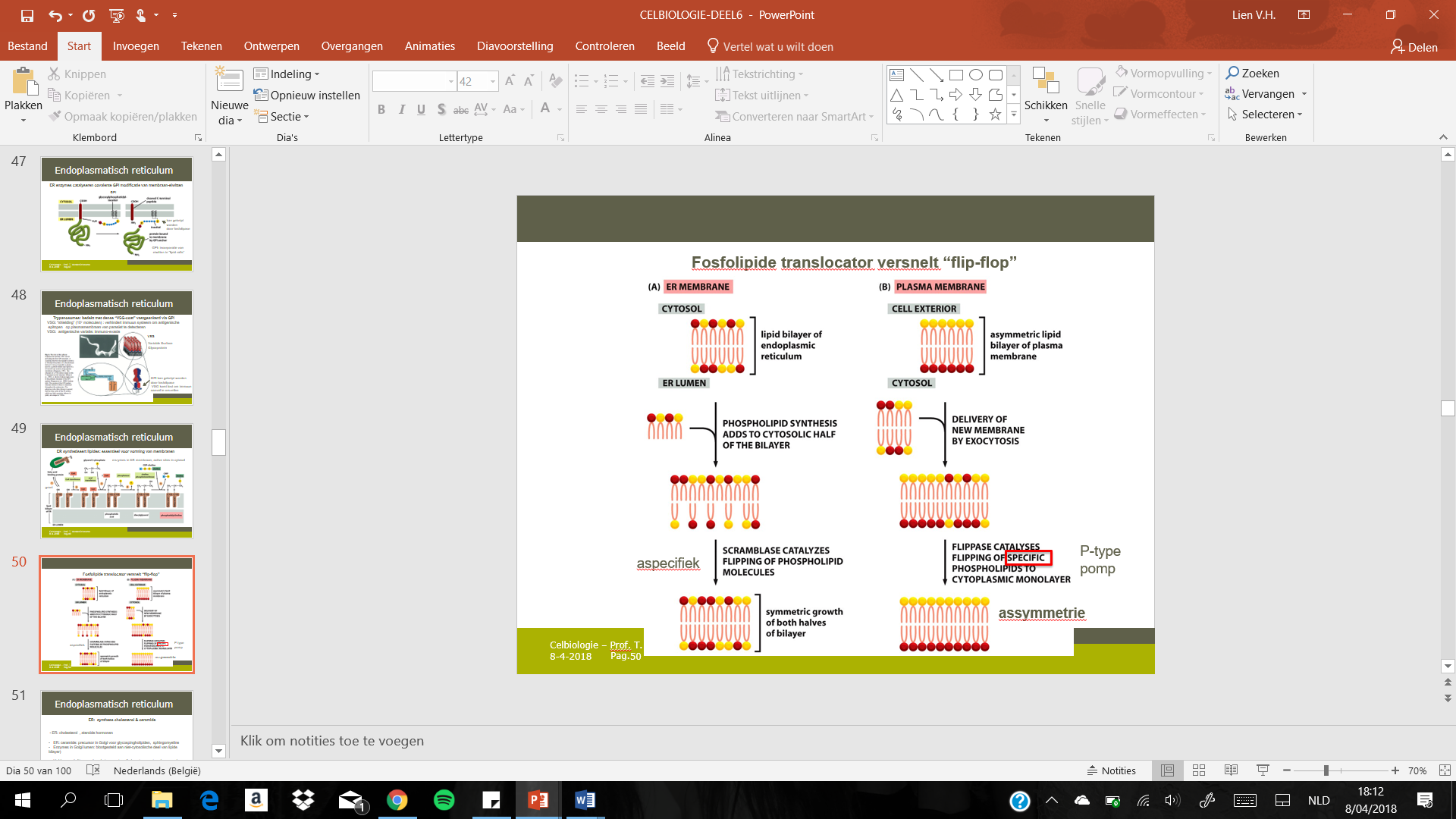 ER: synthese cholesterol en ceramideER: cholesterol  , steroide hormonenER: ceramide: precursor in Golgi voor glycospingholipiden, sphingomyelineEnzymes in Golgi lumen: blootgesteld niet-cytosolische deel van lipide bilayer)Lipiden en eiwitten via transport vesikels getransporteerd naar andere organellen van secretorische pathwayMitochondriën: geen de novo lipide synthese, lipiden geïmporteerd(direct of indirect) uit ER- Fosfolipide transport  tussen membranen vereist  phospholipid exchange proteinsIRE1- pathway 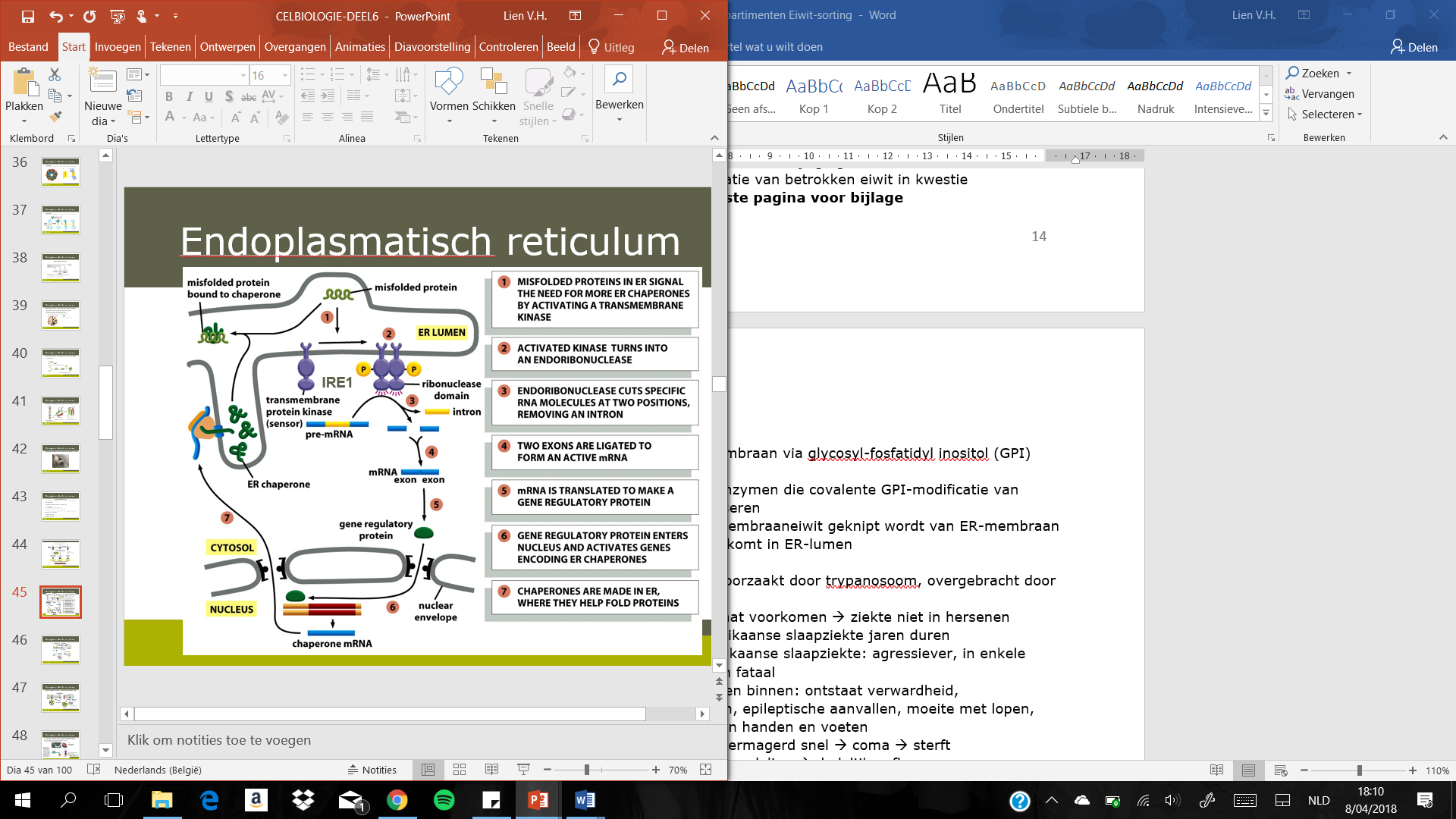 